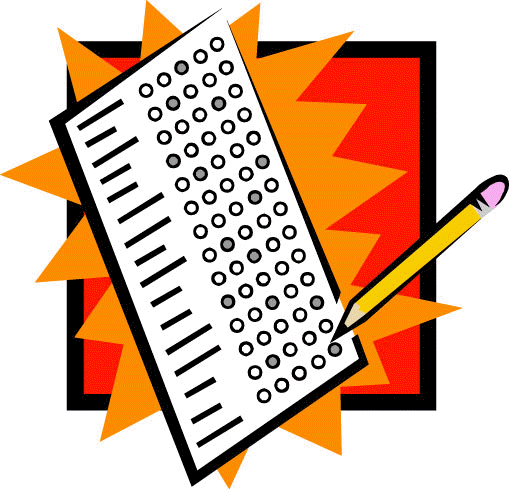 Pay particular attention to any study guides
Ask the teacher what to anticipate on the test
Pay particular attention just prior to the examClosely look at the points they bring up during class
Generate a list of possible questions for your teacherShow them you are trying by having actual questions
Review previous testsSAVE your tests and quizzes
Confer with other students
Pay particular attention to cluesThings the instructor may say:Saying something more than onceWrite material on the boardPauses to review notesAsks the class specific questionsSays, “This will be on the test!” 